                                                                                                        Koło, 07 czerwca 2018 r.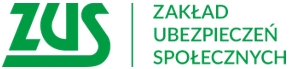 INSPEKTORAT W KOLESzanowni Państwo,zapraszamy 23 lipca 2018 r. o godzinie 10:00   na szkolenie do siedziby Zakładu Ubezpieczeń Społecznych w Kole, przy ul. B. Prusa 11, pokój 16- I piętro.Szkolenie jest przeznaczone dla osób rozpoczynających działalność gospodarczą, a dotyczyć będzie obowiązków płatników składek względem ZUS.W trakcie szkolenia pracownicy będą udzielać także informacji na temat:- Platformy Usług Elektronicznych (PUE) i będzie możliwość założenia profilu z dostępem do indywidualnych danych zapisanych na koncie w ZUS,- elektronicznych zwolnień lekarskich- eZLA .Osoby zainteresowane są proszone o potwierdzenie udziału dzwoniąc pod numer tel. 502006469.Zapraszamy do udziału w szkoleniu.                                                                                                                                                                                                                                                     ZAKŁAD UBEZPIECZEŃ SPOŁECZNYCH